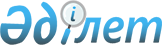 О внесении изменений в решение городского маслихата от 8 декабря 2010 года № 227 "О городском бюджете на 2011-2013 годы"
					
			Утративший силу
			
			
		
					Решение Атырауского городского маслихата Атырауской области от 26 января 2011 года № 242. Зарегистрировано Департаментом юстиции Атырауской области 10 февраля 2011 года за № 4-1-133. Утратило силу - решением Атырауского городского маслихата Атырауской области от 26 апреля 2013 года № 120

      Сноска. Утратило силу - решением Атырауского городского маслихата Атырауской области от 26.04.2013 № 120

      В соответствии с Бюджетным кодексом Республики Казахстан от 4 декабря 2008 года № 95-IV, статьей 6 Закона Республики Казахстан от 23 января 2001 года № 148 "О местном государственном управлении и самоуправлении в Республике Казахстан" и рассмотрев предложение акимата города об уточнении городского бюджета на 2011-2013 годы, городской маслихат на вне очередной ХХ сессии РЕШИЛ:



      1. Внести в решение городского маслихата от 8 декабря 2010 года № 227 "О городском бюджете на 2011-2013 годы" (зарегистрировано в реестре государственной регистрации нормативных правовых актов за № 4-1-132, опубликовано 25 января 2011 года в газете "Прикаспийская коммуна" № 9) следующие изменения:



      1) в пункте 1:

      цифры "40 088 227" заменить цифрами "56 836 929";

      цифры "2 304 412" заменить цифрами "3 427 579";

      цифры "40 678 277" заменить цифрами "57 351 276";



      2) подпункт 4 пункта 1 изложить в следующей редакции:

      сальдо по операциям с финансовыми активами – 226 000 тыс. тенге, в том числе:

      приобретение финансовых активов – 226 000 тыс. тенге;



      3) в подпункте 5 пункта 1:

      цифры "-724 451" заменить цифрами "-745 111";



      4) подпункт 6 пункта 1 изложить в следующей редакции:

      "Финансирование дефицита (использование профицита) бюджета –  745 111 тыс. тенге, в том числе:

      поступление займов – 724 764 тыс. тенге;

      погашение займов – 228 000 тыс. тенге;

      движение остатков бюджетных средств – 248 347 тыс. тенге".



      2. Приложение 1 изложить в новой редакции согласно приложению 1 к настоящему решению.



      3. Настоящее решение вводится в действие с 1 января 2011 года.      Председатель ХХ сессии                     С. Нажикенов      Секретарь городского маслихата             Б. Казиманов

Приложение № 1     

к решению Атырауского   

городского маслихата   

№ 242 от 26 января 2011 года О бюджете города на 2011 год
					© 2012. РГП на ПХВ «Институт законодательства и правовой информации Республики Казахстан» Министерства юстиции Республики Казахстан
				КатегорияКатегорияКатегорияКатегорияСумма, тыс. тенгеКлассКлассКлассСумма, тыс. тенгеПодклассПодклассСумма, тыс. тенгеНаименованиеСумма, тыс. тенгеІ. Доходы56 836 9291Налоговые поступления41 178 81401Подоходный налог13 965 1682Индивидуальный подоходный налог13 965 1683Социальный налог18 867 7561Социальный налог18 867 7564Hалоги на собственность3 841 6361Hалоги на имущество2 876 1493Земельный налог348 9864Hалог на транспортные средства с юридических лиц616 3205Единый земельный налог1815Внутренние налоги на товары, работы и услуги4 095 7422Акцизы3 697 4113Поступления за использование природных и других ресурсов171 5214Сборы за ведение предпринимательской и профессиональной деятельности194 9525Налог на игорный бизнес31 8587Прочие налоги3551Прочие налоги3558Обязательные платежи, взимаемые за совершение юридически значимых действий и (или) выдачу документов уполномоченными на то государственными органами или должностными лицами408 1571Государственная пошлина408 1572Неналоговые поступления11 675 6291Доходы от государственной собственности59 0851Поступления части чистого дохода государственных предприятий6 0395Доходы от аренды имущества, находящегося в государственной собственности53 0462Поступления от реализации товаров (работ, услуг) государственными учреждениями, финансируемыми из государственного бюджета171Поступления от реализации товаров (работ, услуг) государственными учреждениями, финансируемыми из государственного бюджета174Штрафы, пени, санкции, взыскания, налагаемые государственными учреждениями, финансируемыми из государственного бюджета, а также содержащимися и финансируемыми из бюджета (сметы расходов) Национального Банка Республики Казахстан469 7161Штрафы, пени, санкции, взыскания, налагаемые государственными учреждениями, финансируемыми из государственного бюджета, а также содержащимися и финансируемыми из бюджета (сметы расходов) Национального Банка Республики Казахстан, за исключением поступлений от организаций нефтяного сектора469 7166Прочие неналоговые поступления11 146 8111Прочие неналоговые поступления11 146 8113Поступления от продажи основного капитала554 9071Продажа государственного имущества, закрепленного за государственными учреждениями232 2271Продажа государственного имущества, закрепленного за государственными учреждениями232 2273Продажа земли и нематериальных активов322 6801Продажа земли322 6804Поступления трансфертов3 427 5792Трансферты из вышестоящих органов государственного управления3 427 5792Трансферты из областного бюджета3 427 579Функциональная группаФункциональная группаФункциональная группаФункциональная группаФункциональная группаСумма, тыс.тенгеФункциональная подгруппаФункциональная подгруппаФункциональная подгруппаФункциональная подгруппаСумма, тыс.тенгеАдминистратор бюджетных программАдминистратор бюджетных программАдминистратор бюджетных программСумма, тыс.тенгеПрограммаПрограммаСумма, тыс.тенгеНаименованиеСумма, тыс.тенгеІІ. Расходы57 351 27601Государственные услуги общего характера325 1831Представительные, исполнительные и другие органы, выполняющие общие функции государственного управления259 437112Аппарат маслихата района (города областного значения)17 301001Услуги по обеспечению деятельности маслихата района (города областного значения)17 301122Аппарат акима района (города областного значения)142 611001Услуги по обеспечению деятельности акима района (города областного значения)92 611003Капитальные расходы государственных органов50 000123Аппарат акима района в городе, города районного значения, поселка, аула (села), аульного (сельского) округа99 525001Услуги по обеспечению деятельности акима района в городе, города районного значения, поселка, аула (села), аульного (сельского) округа99 5252Финансовая деятельность46 622452Отдел финансов района (города областного значения)46 622001Услуги по реализации государственной политики в области исполнения бюджета района (города областного значения) и управления коммунальной собственностью района (города областного значения)28 304003Проведение оценки имущества в целях налогообложения3 145004Организация работы по выдаче разовых талонов и обеспечение полноты сбора сумм от реализации разовых талонов15 1735Планирование и статистическая деятельность19 124453Отдел экономики и бюджетного планирования района (города областного значения)19 124001Услуги по реализации государственной политики в области формирования и развития экономической политики, системы государственного планирования и управления района (города областного значения)17 324004Капитальные расходы государственных органов1 80003Общественный порядок, безопасность, правовая, судебная, уголовно-исполнительная деятельность87 8001Правоохранительная деятельность87 800458Отдел жилищно-коммунального хозяйства, пассажирского транспорта и автомобильных дорог района (города областного значения)87 800021Обеспечение безопасности дорожного движения в населенных пунктах87 80004Образование7 529 0281Дошкольное воспитание и обучение1 221 764123Аппарат акима района в городе, города районного значения, поселка, аула (села), аульного (сельского) округа77 856004Поддержка организаций дошкольного воспитания и обучения77 856464Отдел образования района (города областного значения)1 143 908009Обеспечение деятельности организаций дошкольного воспитания и обучения1 143 9082Начальное, основное среднее и общее среднее образование4 805 374464Отдел образования района (города областного значения)4 805 374003Общеобразовательное обучение4 616 978006Дополнительное образование для детей188 3969Прочие услуги в области образования1 501 890464Отдел образования района (города областного значения)135 502001Услуги по реализации государственной политики на местном уровне в области образования15 325005Приобретение и доставка учебников, учебно-методических комплексов для государственных учреждений образования района (города областного значения)50 620007Проведение школьных олимпиад, внешкольных мероприятий и конкурсов районного (городского) масштаба643015Ежемесячные выплаты денежных средств опекунам (попечителям) на содержание ребенка сироты (детей-сирот), и ребенка (детей), оставшегося без попечения родителей52 989020Обеспечение оборудованием, программным обеспечением детей-инвалидов, обучающихся на дому15 925467Отдел строительства района (города областного значения)1 366 388037Строительство и реконструкция объектов образования1 366 38806Социальная помощь и социальное обеспечение307 9082Социальная помощь265 924451Отдел занятости и социальных программ района (города областного значения)265 924002Программа занятости79 180004Оказание социальной помощи на приобретение  топлива специалистам здравоохранения, образования, социального обеспечения, культуры и спорта в сельской местности в соответствии с законодательством Республики Казахстан4 250005Государственная адресная социальная помощь18 983006Жилищная помощь2 500007Социальная помощь отдельным категориям нуждающихся граждан по решениям местных представительных органов53 718010Материальное обеспечение детей-инвалидов, воспитывающихся и обучающихся на дому4 715013Социальная адаптация лиц, не имеющих определенного местожительства28 790014Оказание социальной помощи нуждающимся гражданам на дому32 280016Государственные пособия на детей до 18 лет20 232017Обеспечение нуждающихся инвалидов обязательными гигиеническими средствами и предоставление услуг специалистами жестового языка, индивидуальными помощниками в соответствии с индивидуальной программой реабилитации инвалида21 2769Прочие услуги в области социальной помощи и социального обеспечения41 984451Отдел занятости и социальных программ района (города областного значения)41 984001Услуги по реализации государственной политики на местном уровне в области обеспечения занятости и реализации социальных программ для населения38 520011Оплата услуг по зачислению, выплате и доставке пособий и других социальных выплат1 964021Капитальные расходы государственных органов1 50007Жилищно-коммунальное хозяйство21 034 1191Жилищное хозяйство12 925 981458Отдел жилищно-коммунального хозяйства, пассажирского транспорта и автомобильных дорог района (города областного значения)1 029 000002Изъятие, в том числе путем выкупа земельных участков для государственных надобностей и связанное с этим отчуждение недвижимого имущества569 000003Организация сохранения государственного жилищного фонда10 000004Обеспечение жильем отдельных категорий граждан450 000467Отдел строительства района (города областного значения)11 896 981003Строительство и (или) приобретение жилья государственного коммунального жилищного фонда7 792 400004Развитие, обустройство и (или) приобретение инженерно-коммуникационной инфраструктуры3 384 581019Строительство жилья720 0002Коммунальное хозяйство1 610 029458Отдел жилищно-коммунального хозяйства, пассажирского транспорта и автомобильных дорог района (города областного значения)745 790012Функционирование системы водоснабжения и водоотведения745 790467Отдел строительства района (города областного значения)864 239005Развитие коммунального хозяйства10 000006Развитие системы водоснабжения854 2393Благоустройство населенных пунктов6 498 109123Аппарат акима района в городе, города районного значения, поселка, аула (села), аульного (сельского) округа15 622009Обеспечение санитарии населенных пунктов15 622458Отдел жилищно-коммунального хозяйства, пассажирского транспорта и автомобильных дорог района (города областного значения)6 399 497015Освещение улиц в населенных пунктах211 550016Обеспечение санитарии населенных пунктов515 000017Содержание мест захоронений и захоронение безродных1 838018Благоустройство и озеленение населенных пунктов5 671 109467Отдел строительства района (города областного значения)82 990007Развитие благоустройства городов и населенных пунктов82 99008Культура, спорт, туризм и информационное пространство593 0901Деятельность в области культуры112 020455Отдел культуры и развития языков района (города областного значения)112 020003Поддержка культурно-досуговой работы112 0202Спорт381 854465Отдел физической культуры и спорта района (города областного значения)32 759006Проведение спортивных соревнований на районном (города областного значения) уровне32 759467Отдел строительства района (города областного значения)349095008Развитие объектов спорта и туризма349 0953Информационное пространство66 973455Отдел культуры и развития языков района (города областного значения)66 973006Функционирование районных (городских) библиотек66 9739Прочие услуги по организации культуры, спорта, туризма и информационного пространства32 243455Отдел культуры и развития языков района (города областного значения)10 475001Услуги по реализации государственной политики на местном уровне в области развития языков и культуры8 975010Капитальные расходы государственных органов1 500456Отдел внутренней политики района (города областного значения)13 065001Услуги по реализации государственной политики на местном уровне в области информации, укрепления государственности и формирования социального оптимизма граждан13 065465Отдел физической культуры и спорта района (города областного значения)8 703001Услуги по реализации государственной политики на местном уровне в сфере физической культуры и спорта7 203004Капитальные расходы государственных органов1 50009Топливно-энергетический комплекс и недропользование600 9729Прочие услуги в области топливно-энергетического комплекса и недропользования600 972467Отдел строительства района (города областного значения)600 972009Развитие теплоэнергетической системы600 97210Сельское, водное, лесное, рыбное хозяйство, особо охраняемые природные территории, охрана окружающей среды и животного мира, земельные отношения32 5541Сельское хозяйство15 692453Отдел экономики и бюджетного планирования района (города областного значения)664099Реализация мер социальной поддержки специалистов социальной сферы сельских населенных пунктов за счет целевого трансферта из республиканского бюджета664462Отдел сельского хозяйства района (города областного значения)8 558001Услуги по реализации государственной политики на местном уровне в сфере сельского хозяйства8 558473Отдел ветеринарии района (города областного значения)6 470001Услуги по реализации государственной политики на местном уровне в сфере ветеринарии6 4706Земельные отношения13 095463Отдел земельных отношений района (города областного значения)13 095001Услуги по реализации государственной политики в области регулирования земельных отношений на территории района (города областного значения)13 0959Прочие услуги в области сельского, водного, лесного, рыбного хозяйства, охраны окружающей среды и земельных отношений3 767473Отдел ветеринарии района (города областного значения)3 767011Проведение противоэпизоотических мероприятий3 76711Промышленность, архитектурная, градостроительная и строительная деятельность42 2542Архитектурная, градостроительная и строительная деятельность42 254467Отдел строительства района (города областного значения)18 638001Услуги по реализации государственной политики на местном уровне в области строительства17 138017Капитальные расходы государственных органов1 500468Отдел архитектуры и градостроительства района (города областного значения)23 616001Услуги по реализации государственной политики в области архитектуры и градостроительства на местном уровне17 616003Разработка схем градостроительного развития территории района и генеральных планов населенных пунктов6 00012Транспорт и коммуникации4 543 0001Автомобильный транспорт4 543 000458Отдел жилищно-коммунального хозяйства, пассажирского транспорта и автомобильных дорог района (города областного значения)4 543 000023Обеспечение функционирования автомобильных дорог4 543 00013Прочие116 5693Поддержка предпринимательской деятельности и защита конкуренции14 386469Отдел предпринимательства района (города областного значения)14 386001Услуги по реализации государственной политики на местном уровне в области развития предпринимательства и промышленности12 886004Капитальные расходы государственных органов1 5009Прочие102 183451Отдел занятости и социальных программ района (города областного значения)28 080022Поддержка частного предпринимательства в рамках программы "Дорожная карта бизнеса - 202028 080458Отдел жилищно-коммунального хозяйства, пассажирского транспорта и автомобильных дорог района (города областного значения)74 103001Услуги по реализации государственной политики на местном уровне в области жилищно-коммунального хозяйства, пассажирского транспорта и автомобильных дорог72 603013Капитальные расходы государственных органов1 50015Трансферты22 138 7991Трансферты22 138 799452Отдел финансов района (города областного значения)22 138 799006Возврат неиспользованных (недоиспользованных) целевых трансфертов345007Бюджетные изъятия22 138 454III. Чистое бюджетное кредитование476410Сельское, водное, лесное, рыбное хозяйство, особо охраняемые природные территории, охрана окружающей среды и животного мира, земельные отношения47641Сельское хозяйство4764453Отдел экономики и бюджетного планирования района (города областного значения)4764006Бюджетные кредиты для реализации мер социальной поддержки специалистов социальной сферы сельских населенных пунктов4 764Функциональная группаФункциональная группаФункциональная группаФункциональная группаФункциональная группаФункциональная группаСумма, тыс.тенгеФункциональная подгруппаФункциональная подгруппаФункциональная подгруппаФункциональная подгруппаФункциональная подгруппаСумма, тыс.тенгеАдминистратор бюджетных программАдминистратор бюджетных программАдминистратор бюджетных программАдминистратор бюджетных программСумма, тыс.тенгеПрограммаПрограммаПрограммаСумма, тыс.тенгеНаименованиеНаименованиеСумма, тыс.тенгеIV. Сальдо по операциям с финансовыми активами226 000Приобретение финансовых активов226 00013Прочие226 0009Прочие226 000452Отдел финансов района (города областного значения)226 000014Формирование или увеличение уставного капитала юридических лиц226 000Функциональная группаФункциональная группаФункциональная группаФункциональная группаФункциональная группаСумма, тыс.тенгеФункциональная подгруппаФункциональная подгруппаФункциональная подгруппаФункциональная подгруппаСумма, тыс.тенгеАдминистратор бюджетных программАдминистратор бюджетных программАдминистратор бюджетных программСумма, тыс.тенгеПрограммаПрограммаСумма, тыс.тенгеНаименованиеСумма, тыс.тенгеV. Дефицит (профицит) бюджета-745 111VI. Финансирование дефицита (использование профицита) бюджета745 1117Поступления займов724 76401Внутренние государственные займы724 7642Договоры займа724 76403Займы, получаемые местным исполнительным органом района (города областного значения)724 764Функциональная группаФункциональная группаФункциональная группаФункциональная группаФункциональная группаФункциональная группаСумма, тыс.тенгеФункциональная подгруппаФункциональная подгруппаФункциональная подгруппаФункциональная подгруппаФункциональная подгруппаСумма, тыс.тенгеАдминистратор бюджетных программАдминистратор бюджетных программАдминистратор бюджетных программАдминистратор бюджетных программСумма, тыс.тенгеПрограммаПрограммаПрограммаСумма, тыс.тенгеНаименованиеНаименованиеСумма, тыс.тенге16Погашение займов228 0001Погашение займов228 000452Отдел финансов района (города областного значения)228 000008Погашение долга местного исполнительного органа перед вышестоящим бюджетом228 000КатегорияКатегорияКатегорияКатегорияКатегорияСумма, тыс.тенгеКлассКлассКлассКлассСумма, тыс.тенгеПодклассПодклассПодклассСумма, тыс.тенгеСпецификаСпецификаСумма, тыс.тенгеНаименованиеСумма, тыс.тенгеИспользуемые остатки бюджетных средств248 3478Используемые остатки бюджетных средств248 3471Остатки бюджетных средств248 3471Свободные остатки бюджетных средств248 34701Свободные остатки бюджетных средств248 347